                                 ОО «Познавательное развитие» (Математика)Тема: «Счёт до 7. Число и цифра 7»Цель: Формировать у детей представление о числе и цифре 7, умение считать до 7 и обратно, соотносить цифру 7 с количеством.Задание №1: 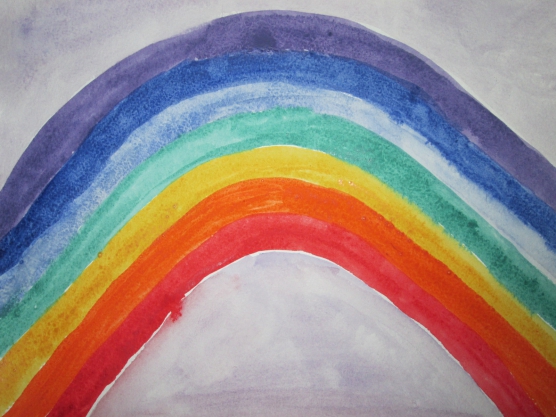 Рассмотрите с ребёнком рисунок. Предложите ему сосчитать, сколько цветов играет в радуге? (7)Какой по счёту расположена  жёлтая дуга? (третьей)Какая дуга расположена рядом с фиолетовой дугой? (синяя)Какая дуга расположена над голубой дугой? На каком месте? (зелёная, на 4месте)Какая дуга расположена под красной дугой? На каком месте?  (оранжевая, на 2)Какая дуга расположена между зелёной дугой и синей? (голубая)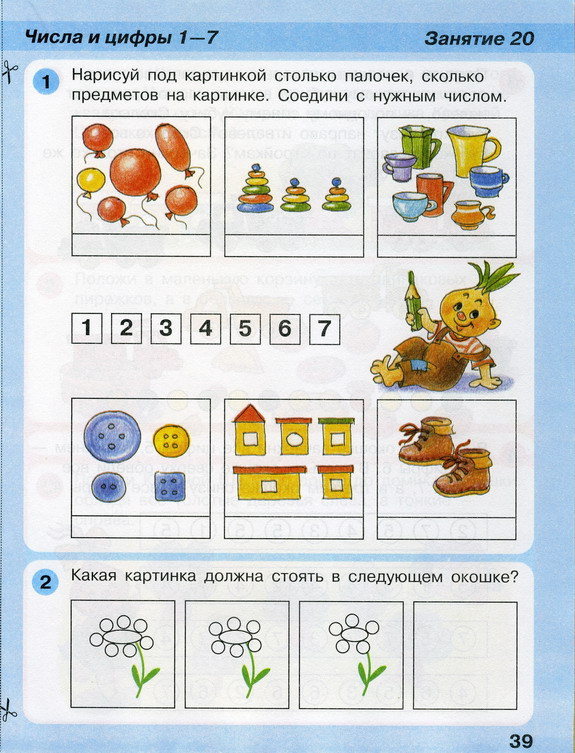 Задание №2                                                «Физическое развитие»                               Упражнения дыхательной гимнастики: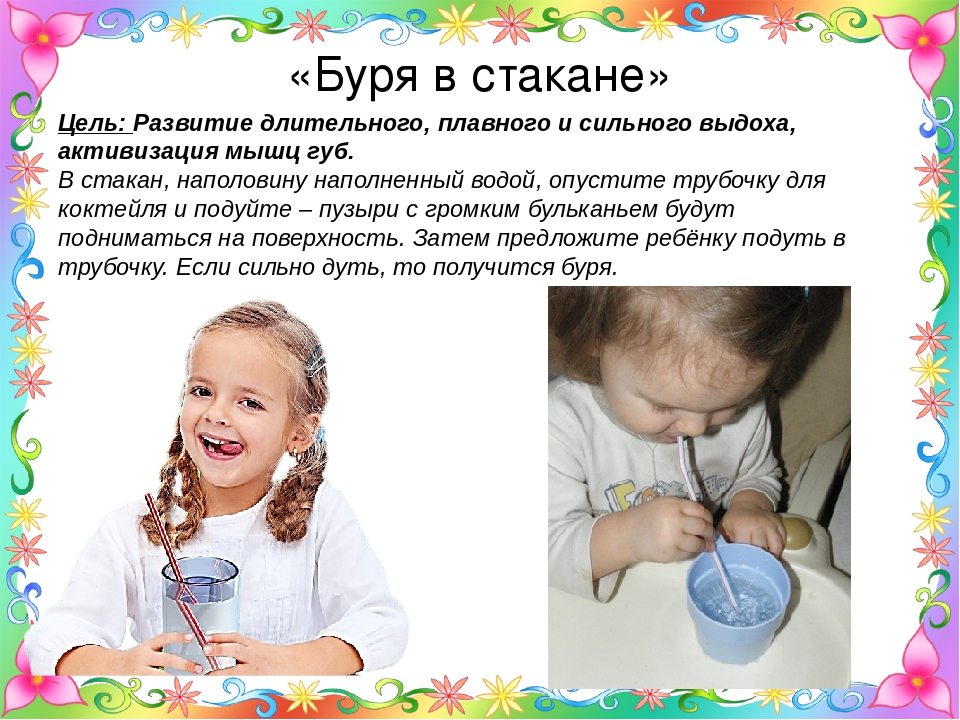 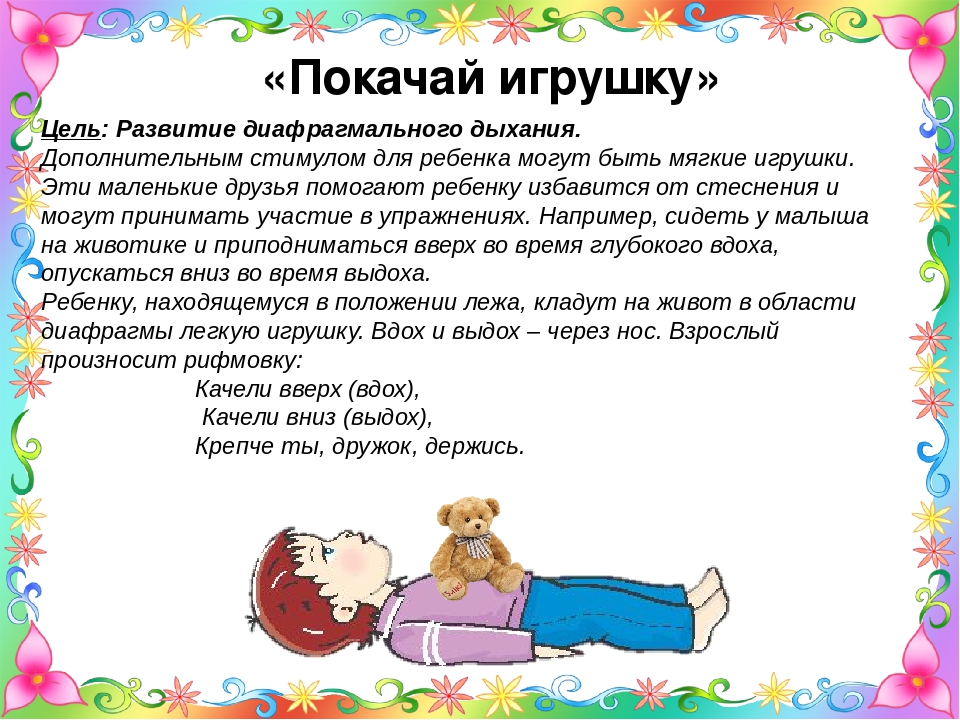 